Math – 100 Challenge – Keeping Track	We will talk about this at the class meeting on Wednesday.Have you chosen something for the 100 challenge yet? If you have not, try to choose something today.Let’s think about how you can keep track of your goal to reach 100. Will you use numbers, tally marks, a 100 chart, a calendar?Show how you would write 100 using tally marks. Remember that a bundle of 5 looks like this.You are also going to make your own 100 chart today. There is an empty chart on the next page. You can print it if you have a printer or you can make your own chart using a blank paper and drawing your own lines. Try to make sure that your numbers are all in the proper direction. Here is a reminder:1  2  3  4  5  6  7  8  9  10On the page after that, there is a June calendar for you to fill out. June has 30 days. If you don’t have a printer, you can make your own calendar by drawing the lines. Now you have many ways to keep track of your 100 challenge. 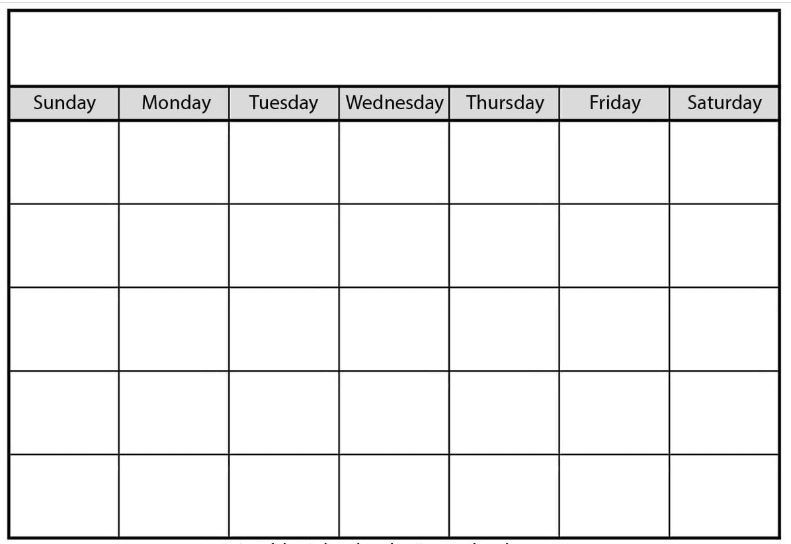 